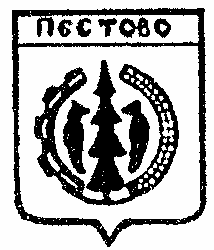 Российская ФедерацияНовгородская областьПестовский районАДМИНИСТРАЦИЯ УСТЮЦКОГО СЕЛЬСКОГО  ПОСЕЛЕНИЯП О С Т А Н О В Л Е Н И Еот  15.04.2021 № 28  О внесении изменений в Положение о дисциплинарных взысканиях за коррупционные правонарушения и порядке их применения к муниципальным служащим администрации Устюцкого сельского поселения	В соответствии с Федеральным законом от 2 марта 2007 года № 25-ФЗ «О муниципальной службе в Российской Федерации», Федеральным законом от 25 декабря 2008 года № 273-ФЗ «О противодействии коррупции»,  Уставом  Устюцкого сельского поселенияПОСТАНОВЛЯЮ:	1. Внести изменение в Положение о дисциплинарных  взысканиях за коррупционные  правонарушения и порядке их применения к муниципальным  служащим администрации Устюцкого  сельского поселения, утвержденное постановление Администрации Устюцкого сельского поселения от 20.12.2013 № 126 изложив пункт 3.1 в следующей редакции:«3.1. Взыскания, предусмотренные пунктом 2.2 настоящего Положения, применяются работодателем на основании:1) доклада о результатах проверки, проведенной кадровой службой администрации  Устюцкого сельского поселения; 2) рекомендации комиссии по соблюдению требований к служебному поведению муниципальных служащих и урегулированию конфликта интересов в случае, если доклад о результатах проверки направлялся в комиссию;2.1) доклада подразделения кадровой службы соответствующего муниципального органа по профилактике коррупционных и иных правонарушений о совершении коррупционного правонарушения, в котором излагаются фактические обстоятельства его совершения, и письменного объяснения муниципального служащего только с его согласия и при условии признания им факта совершения коррупционного правонарушения (за исключением применения взыскания в виде увольнения в связи с утратой доверия);3) объяснений муниципального служащего;4) иных материалов.   2.  Опубликовать настоящее постановление в муниципальной газете  «Информационный вестник Устюцкого сельского поселения».Глава сельского поселения                            С.А.Удальцов